Домашні завдання на розвиток мисленняДидактична гра "Як це пов'язано?"Мета: активізація та розвиток дієслівного словника, зв’язного мовлення,  лексико-граматичної сторони мовлення, вміння описувати досвід, вести бесіду, встановлювати причинно-наслідкові зв’язки.Словник: розетка- пилосос, сніг – шапка, картопля – борщ, груша – дерево, сірники – вогонь, фарш – котлети, швейна машинка – штани, олівці – розмальовка, гудзик – сорочка, ананас – сік, колиска – дитина, молоко – корова, ліжко – подушка, гроші – автобус, годівничка – синиця, цегла – будинок, вода – лід, будка – собака, помада – губи, шезлонг – купальник, світлофор – машина, сир – молоко, кошик з одягом – прищепка, медаль – спортсмен, гребінець – волосся, каченята – качка, вішак – жакет, трава – сіно, молоток – цвях, viber – смайлик, павук – павутина, чоботи – дощ, кульки – клоун, яйце – курка, олія – соняшник, мишоловка – миша, ялинка – Дід Мороз, торт – свічка, чай – печиво, борошно – батон, лійка – квіти, ковбаса – бутерброд, м’яч – ворота, виделка – салат, дрова – сокира.Демонструємо дитині одну з карток. 	Завдання дитини: скласти речення з запропонованими на картці словами. 	Наприклад: ґудзик потрібно пришити до сорочки, щоб вона застібалася. Розвиваємо бесіду: - Чим можна пришити ґудзик? - Який інструмент потрібен для шиття?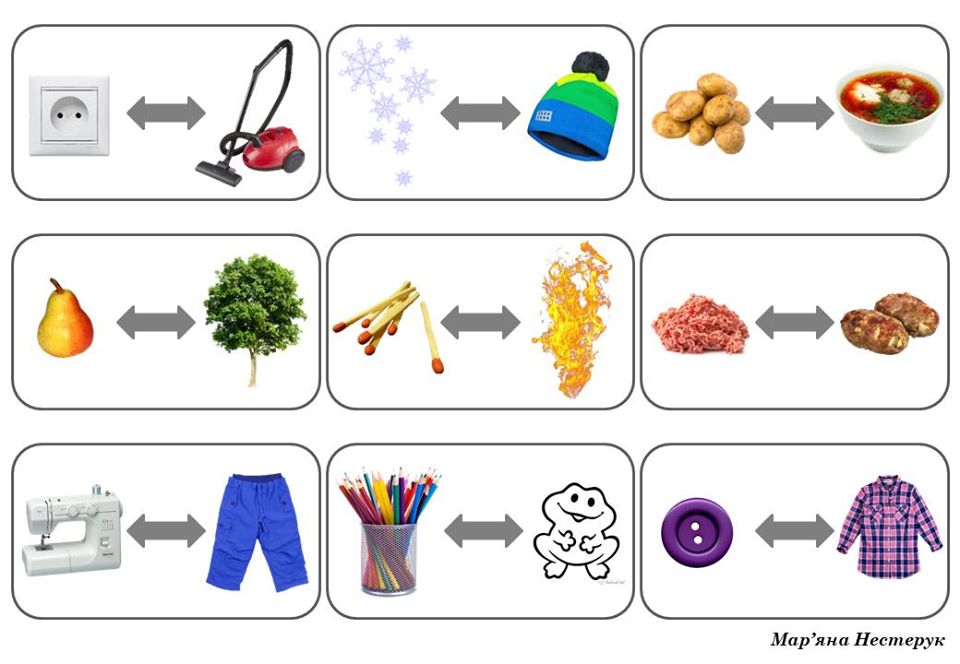 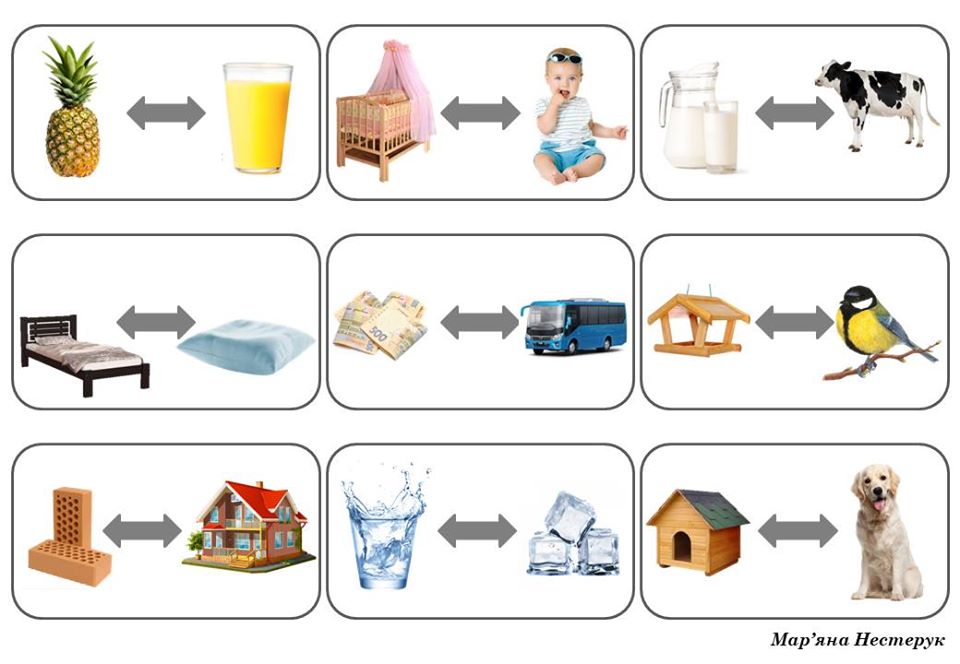 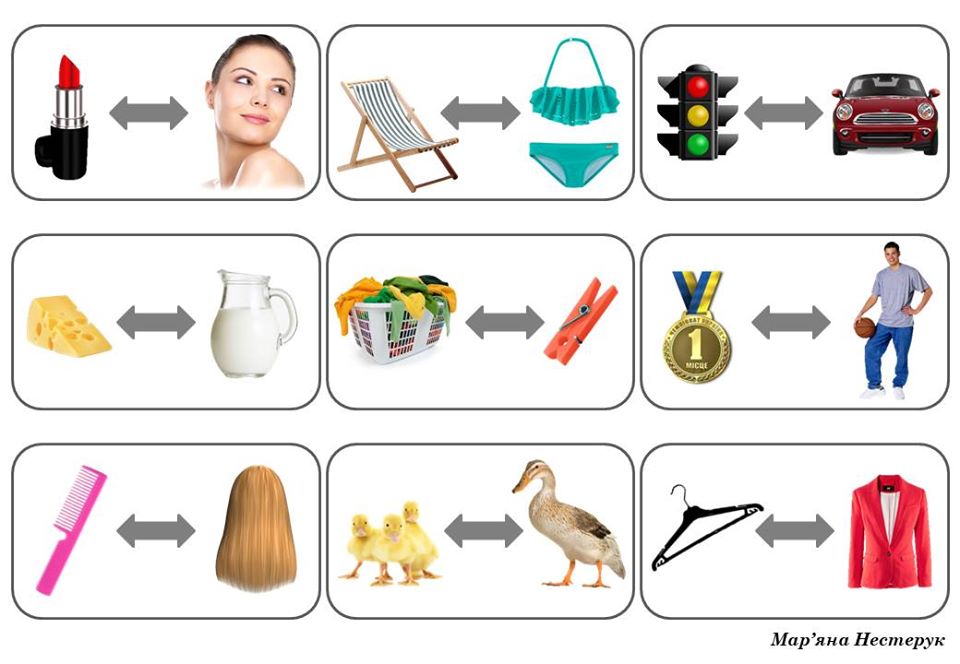 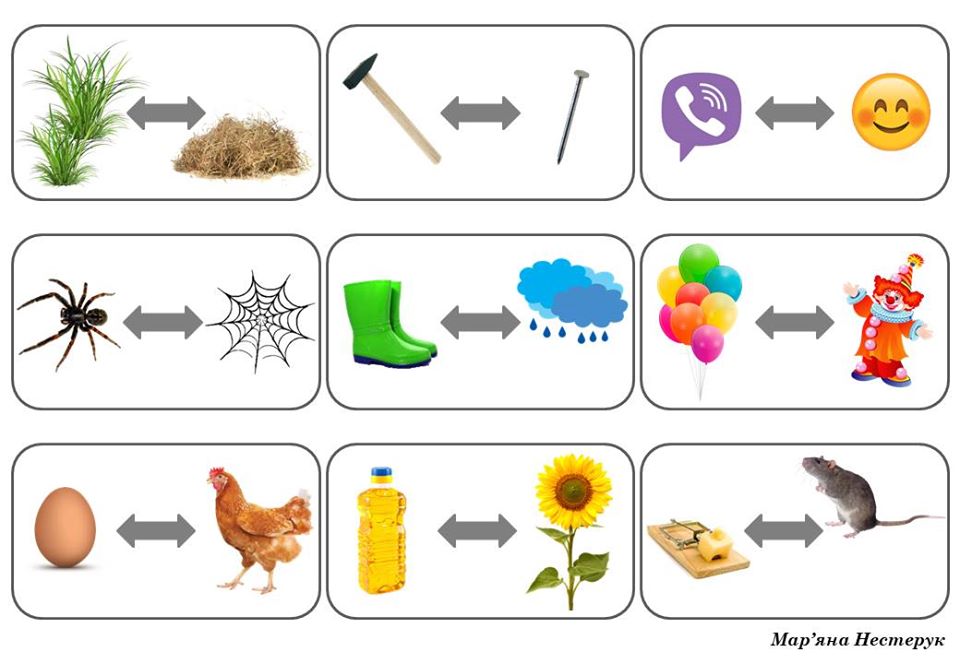 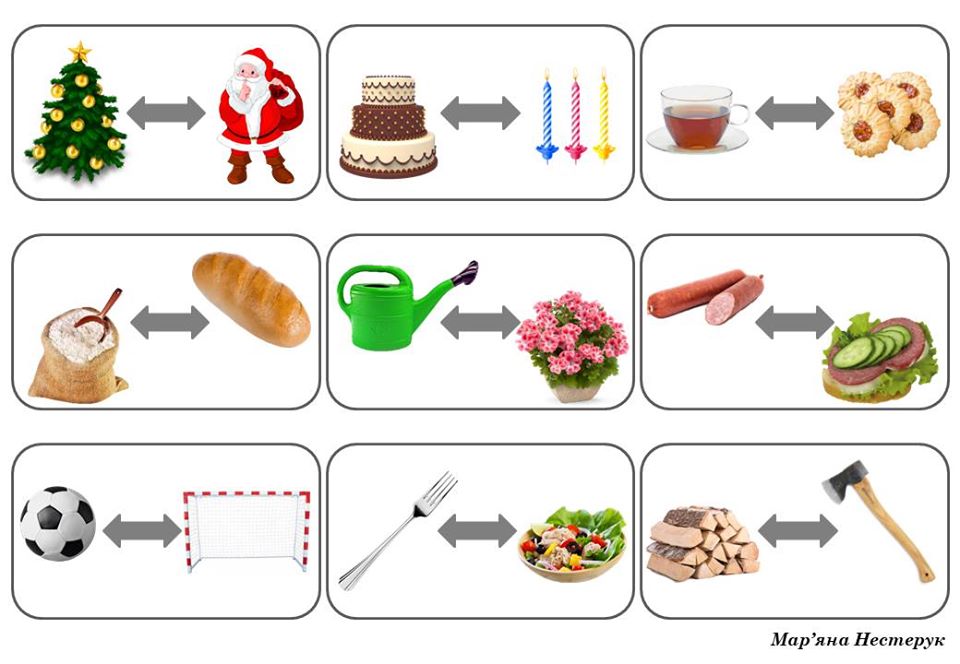 